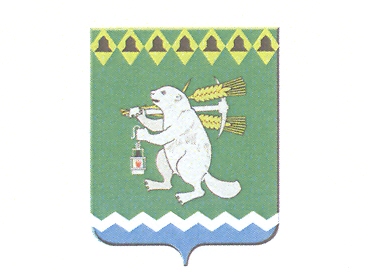 Дума Артемовского городского округа_______ заседание РЕШЕНИЕот_______________________ 	     	№___________О внесении дополнения  в  решение Думы Артемовского городского округа от 17.11.2005 № 577 «О введении на территории Артемовского городского округа системы налогообложения в виде единого налога на вмененный доход для отдельных видов деятельности»	Принимая во внимание протокольное решение координационного Совета по  инвестициям и развитию предпринимательства при главе Артемовского городского округа от 20.05.2016, в соответствии с пунктом 2 статьи 346.31 Налогового кодекса Российской Федерации,  руководствуясь статьей 23 Устава Артемовского городского округа,Дума Артемовского городского округаРЕШИЛА:	1. Внести в решение Думы Артемовского городского округа от 17.11.2005 № 577 «О введении на территории Артемовского городского округа системы налогообложения в виде единого налога на вмененный доход для отдельных видов деятельности», с изменениями внесенными решениями Думы Артемовского городского округа от 25.10.2007 № 229, от 26.06.2008 № 387, от 30.10.2008 № 443, от 31.03.2011 № 1066 (далее – Решение), следующее дополнение:	1.1 дополнить Решение пунктом 3 следующего содержания: 	«3. Установить налоговую ставку в размере 7,5 процентов для налогоплательщиков - индивидуальных предпринимателей, впервые зарегистрированных после вступления в силу данного решения.».	2. Настоящее Решение вступает в силу с 01 января 2017 года.	3. Решение опубликовать в газете «Артемовский рабочий» и разместить на официальном сайте Артемовского городского округа в информационно - телекоммуникационной сети «Интернет».4. Контроль за исполнением настоящего решения возложить на постоянную комиссию по экономическим вопросам, бюджету и налогам Думы Артемовского городского округа (Саутин И.И.).Глава Артемовского городского округа                                              О.Б. Кузнецова